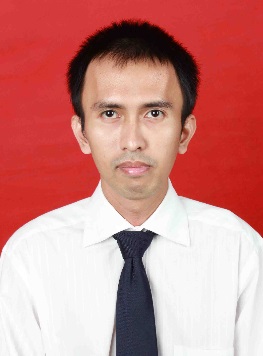 Curriculum Vitae					                   Personal DetailsEducational Background FORMALINFORMALAchievementsOrganization ExperienceCommittee ExperienceSkillMicrosoft Office WordMicrosoft Office ExcelMicrosoft Office Power PointMicrosoft Office AccessEnglish (fluent in speaking and writing with latest TOEFL score 568), and Japanese (passively restricted to daily conversation)AbilityAble to work in a teamAble to make organized schedulePublic speakingQuick learner by self-taught Best Regard,(Douglas Maruhum Asido Pangaribuan)Full NameDouglas Maruhum Asido PangaribuanNick NameDouglasGenderMalePlace and Date of BirthMedan, 30 November 1988ReligionChristianBlood TypeAAddressKarya II Sei Agul Komplek Pemda No. 36, MedanPhone Number081912756776E-mail Adressamarant.flaming@live.comFacebookDouglas PangaribuanMarital StatusSingleNationalityIndonesiaInterested InForeign Language, Japanese Cultural Studies, World History, International PoliticsYearEducation1992 – 1994Kalam Kudus Christian Kindergarten, Ambon 1994 – 1995Kalam Kudus Christian Elementary School, Ambon1995 – 2000Immanuel Christian Elementary School Pontianak, West Borneo2000 – 2003Immanuel Christian Junior High School Pontianak, West Borneo2003 – 2006Immanuel Christian Senior High School Pontianak, West Borneo2006 – 2013Padjadjaran University Faculty of Social and Political Science Department of International RelationsYearEducation2002 – 2003Ganesha Operation Education Course2005 – 2006Ganesha Operation Education Course2007Christian Leadership Training, held by Christian Student Communion of Social and Political Science FacultyYearAchievements2003English Speech Contest Senior High School Level , 3rd placeYearOrganizationPosition2007 – 2008Christian Student Communion of Social and Political Science FacultyVice-Chief of Music DivisionYearEventPosition2008Christian Freshmen Students OrientationChief of Committee2008Christmas Event in Christian Student Communion of Social and Political Science FacultyChief of Transportation and Logistics Division